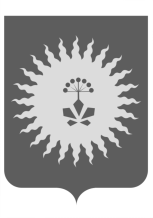 АДМИНИСТРАЦИЯ АНУЧИНСКОГО МУНИЦИПАЛЬНОГО ОКРУГА ПРИМОРСКОГО КРАЯ
П О С Т А Н О В Л Е Н И Е07.02.2022				        117-	                                                 с. Анучино                         № 		НПАВ соответствии с Федеральным законом от 27.07.2010 № 210-ФЗ «Об организации предоставления государственных и муниципальных услуг», Федеральным законом от 06.10.2003 № 131-ФЗ «Об общих принципах организации местного самоуправления в Российской Федерации», Уставом Анучинского муниципального округа Приморского края, в целях приведения нормативных правовых актов администрации Анучинского муниципального округа Приморского края в соответствии с действующим законодательством, администрация Анучинского муниципального округа Приморского края, администрация Анучинского муниципального округа Приморского краяПОСТАНОВЛЯЕТ:1. Утвердить административный регламент предоставления администрацией Анучинского муниципального округа муниципальной услуги «Предоставление сведений об объектах имущества, предназначенного для предоставления во владение и (или) в пользование субъектам малого и среднего предпринимательства и организациям, образующим инфраструктуру поддержки субъектов малого и среднего предпринимательства» согласно приложению.2. Признать утратившим силу постановление администрации Анучинского муниципального района от 12.12.2017 № 814 «Об утверждении административного регламента предоставления администрацией Анучинского муниципального района муниципальной услуги «Предоставление сведений об объектах имущества, предназначенного для предоставления во владение и (или) в пользование субъектам малого и среднего предпринимательства и организациям, образующим инфраструктуру поддержки субъектов малого и среднего предпринимательства».3. Общему отделу администрации Анучинского муниципального округа Приморского края опубликовать настоящее постановление в средствах массовой информации и разместить на официальном сайте администрации Анучинского муниципального округа Приморского края в информационно-телекоммуникационной сети Интернет.4. Настоящее постановление вступает в силу со дня
его официального опубликования.5. Контроль за исполнением настоящего постановления оставляю
за собой.Глава Анучинскогомуниципального округа                                                          С.А. ПонуровскийОб утверждении административного регламента предоставления администрацией Анучинского муниципального округа                    муниципальной услуги «Предоставление сведений об объектах               имущества, предназначенного для предоставления во владение                       и (или) в пользование субъектам малого и среднего                          предпринимательства и организациям, образующим                        инфраструктуру поддержки субъектов малого и среднего предпринимательства»